                                           (Identificación del centro gestor proponente) 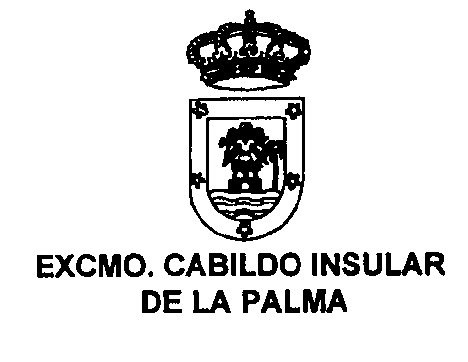 PROPUESTA DE TRANSFERENCIA DE CRÉDITO                               (marcar lo que proceda)Visto que el crédito inicial consignado en las aplicaciones presupuestarias de _________________________________, resulta insuficiente para dar cobertura presupuestaria a los gastos derivados de_____________________________ respectivamente hasta el final del vigente ejercicio, en una cantidad estimada de ______________ € en la primera aplicación mencionada y de _________________ € en la segunda.Visto, asimismo, que el crédito consignado en la aplicación presupuestaria ___________________ resulta excesivo, puesto que inicialmente se presupuestó el necesario para desarrollar la acción ____________________ de cuya ejecución se ha desistido, por importe de _______________€.Visto que ninguna de las aplicaciones presupuestarias citadas incumple las limitaciones señaladas en los arts. 180 del R.D.L. 2/2004, de 5 de marzo, por el que se aprueba el texto refundido de  de las Haciendas Locales (RDL 2/2004) y el art. 41 del R.D. 500/1990, de 20 de abril, de desarrollo de  de Haciendas Locales en materia de presupuestos  (RD 500/1990). Y de conformidad con lo regulado al respecto en los citados textos legales, así como en  12ª de las que rigen la ejecución del vigente Presupuesto de se propone la siguiente transferencia de crédito:	Santa Cruz de La Palma,                                                                                                                              VºBº                EL/LA MIEMBRO CORPORATIVO/A                             EL//A DE SERVICIO                LA MIEMBRO CORPORATIVA                                                                                                                                                                                               TITULAR/DELEGADO/A                                                                                                                 DELEGADA DE HACIENDASR. JEFE DE LA OFICINA PRESUPUESTARIAentre misma área de gastoentre distinta área de gasto, pero afecta a créditos de personalentre distinta área de gasto y no afecta a créditos de personalALTAS DE CRÉDITOALTAS DE CRÉDITOALTAS DE CRÉDITOAPLICACIONESDENOMINACIÓNIMPORTESTOTAL ALTAS DE CRÉDITOTOTAL ALTAS DE CRÉDITO€BAJAS DE CRÉDITOBAJAS DE CRÉDITOBAJAS DE CRÉDITOAPLICACIÓNESDENOMINACIÓNIMPORTESTOTAL BAJAS DE CRÉDITOTOTAL BAJAS DE CRÉDITO€